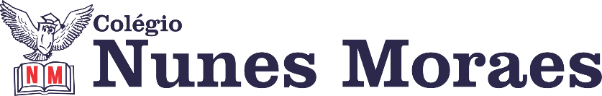 ROTEIRO DE ESTUDO 2022 - 5º ANO – 1ª ETAPA 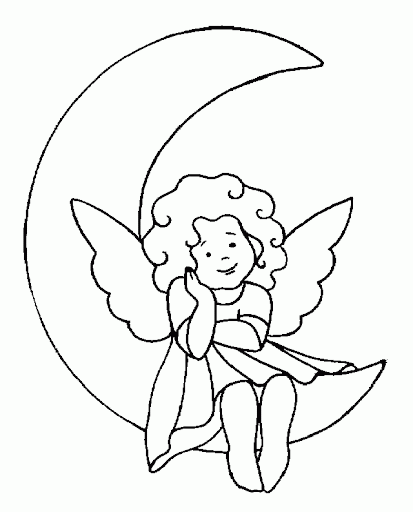 CRIE O HÁBITO DE ESTUDAR. ESTUDE COM DEDICAÇÃO.09/02: PARADIDÁTICO –  E SE FOSSE COM VOCÊ?16/02: PRODUÇÃO TEXTUAL -  CONTO18/02: INTERPRETAÇÃO TEXTUAL1. Ler e compreender  narrativas ficcionais como o conto.   2. Reconhecer os elementos que compõem a narrativa. 3. Identificar o tipo de narrador do texto.                       4. Diferenciar discurso direto de discurso indireto.    5. Identificar falas do personagem. 6. Ler e compreender roteiros de viagem.   7. Identificar a finalidade comunicativa de roteiro de viagem.23/02:  MATEMÁTICA 11. Decompor números de até oito dígitos usando unidades de diferentes ordens.                    2. Registrar escritas equivalentes de um mesmo número.   3. Ler números de forma abreviada.        4. Interpretar e resolver situações-problemas envolvendo adição e subtração.    5. Usar as regras de arredondamento de números naturais.                                  6. Utilizar a reta numérica para determinar e localizar números arredondados.                       7. Resolver problemas que  envolvam  os diferentes significados dos campos  aditivo e multiplicativo.   8.Determinar o tipo de cálculo requerido nos diversos tipos de problemas.  9.Estimar o resultado das operações fundamentais utilizando o arredondamento de números.   10. Identificar e relacionar os termos das quatro operações fundamentais.09/03:  PRODUÇÃO TEXTUAL  Passar a limpo o Conto.23/03:  HISTÓRIA –  TRAZER O LIVRO PARA CONSULTA1. Uma ciência dos  humanos e do tempo, p. 16,17.    2. Interpretando acontecimentos históricos,p.22.     3. Para uma nova História, novos sujeitos, p.30.    4. As mulheres na História, p. 34. 5. A invenção do calendário, p. 45.  6. Como contar o tempo,pp.49,50.   7.Os períodos da História,pp.52,53.     8. As fontes históricas, p 63. 28/03: INGLÊSCapítulos 01,02,03,04. O Conteúdo será trabalhado na Atividade Preparatória.30/03: GEOGRAFIA ( SEM CONSULTA)1. Reconhecer características dos continentes.       2. Localizar os continentes no planisfério.      3. Conhecer as principais formas de representação do mundo.      4. Identificar as principais linhas imaginárias. Identificar os hemisférios.   5. Nomear os principais paralelos.                              6. Identificar os países mais populosos.     7. Calcular densidade demográfica.    8. Classificar a população brasileira com relação à idade.     9. Analisar as dinâmicas populacionais do Brasil. 10. Conhecer os fatores considerados para medir a qualidade de vida da população. 11. Conhecer a organização da população brasileira em relação a cor.  12. Identificar  desigualdades sociais entre grupos em diferentes territórios.01/04: ARTE – COM CONSULTA1) Paisagem sonora (p.14)       2) Sandro Maciel (p.20)      3) O grupo lagartixa na janela (p.23)       4) A intervenção urbana (pp.27,43)   5) Companhia Etra de Dança (p.27)     6) O grupo Esparrama (p.38)  7) Arte efêmera (p.45).   06/04: CÁLCULOO conteúdo será trabalhado na Atividade Preparatória.08/04: CIÊNCIAS – CONSULTA1. O método científico e a ciência moderna,p17.      2. A tecnologia e seus efeitos,p.22.        3.A importância da água para as plantas,p.33.     4. As plantas transpiram. O caminho que a água percorre em uma planta,p.33.  5. Saneamento básico,pp.35,36.                         6. O uso da água na agricultura, p. 38.   7. O uso da água na indústria,p.39.                       8.Água e geração de energia,p.40.  9. Distribuição da água, consumo consciente e desperdício,p.41. 10. A mesma água em diferentes formas,p.49.   11. Mudanças de estados físicos da água,p.50.  12. As propriedades da água,pp.54,55.13/04: MATEMÁTICA 21. Descrever a movimentação de um objeto em mapa.       2.Localizar pontos no plano cartesiano.     3. Determinar coordenadas geográficas para localizar cidades em mapas.      4.Nomear elementos de corpos redondos e poliedros.     5.Relacionar poliedros e corpos redondos às suas planificações.    6.Interpretar representações no plano cartesiano usando coordenadas.     7.Ler e interpretar informações e dados em infográficos.  8. Resolver problemas do campo multiplicativo que envolvam natureza combinatória.  9.Resolver problemas do campo multiplicativo que envolvam configuração retangular.   10. Usar técnicas convencionais ao resolver problemas.20/04: GRAMÁTICA/ORTOGRAFIA1. Acentuar corretamente palavras oxítonas, paroxítonas e proparoxítonas.                            2. Diferenciar substantivos simples e compostos.  3. Diferenciar substantivos primitivos e derivados.    4. Diferenciar substantivos concretos e abstratos.                             5. Identificar substantivos coletivos.   6. Identificar a concordância de gênero e número entre o artigo e o substantivo.       7. Identificar a concordância de gênero e número entre o artigo ,substantivo e adjetivo.   8. Empregar corretamente S e Z na escrita de diminutivos.       9. Grafar palavras empregando corretamente G e J.                        10. Identificar  e classificar numerais.SEJA   O   MELHOR   ALUNO DA VIDA.  ESTUDE COM DEDICAÇÃO!